§4065.  Personal representative's liability for tax1.  Payment of tax.  The tax imposed by this chapter shall be paid by the personal representative to the extent of assets subject to his control. The State Tax Assessor may accept payment of estate taxes in works of art in accordance with Title 27, chapter 2, subchapter II.[PL 1981, c. 451, §7 (NEW).]2.  Certification of payment.  No final account of a personal representative of an estate may be allowed by the Probate Court unless and until the personal representative has filed in the Probate Court a certificate of the State Tax Assessor showing either that the amount of tax has been paid, that payment has been secured as provided in section 4069 or that no tax is due.[PL 1981, c. 451, §7 (NEW).]SECTION HISTORYPL 1981, c. 451, §7 (NEW). The State of Maine claims a copyright in its codified statutes. If you intend to republish this material, we require that you include the following disclaimer in your publication:All copyrights and other rights to statutory text are reserved by the State of Maine. The text included in this publication reflects changes made through the First Regular and First Special Session of the 131st Maine Legislature and is current through November 1, 2023
                    . The text is subject to change without notice. It is a version that has not been officially certified by the Secretary of State. Refer to the Maine Revised Statutes Annotated and supplements for certified text.
                The Office of the Revisor of Statutes also requests that you send us one copy of any statutory publication you may produce. Our goal is not to restrict publishing activity, but to keep track of who is publishing what, to identify any needless duplication and to preserve the State's copyright rights.PLEASE NOTE: The Revisor's Office cannot perform research for or provide legal advice or interpretation of Maine law to the public. If you need legal assistance, please contact a qualified attorney.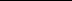 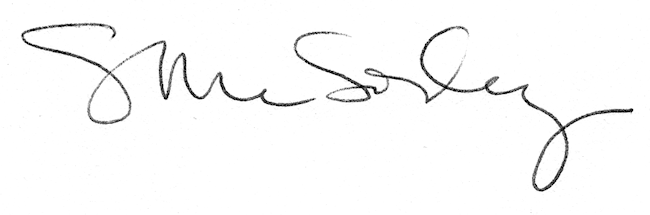 